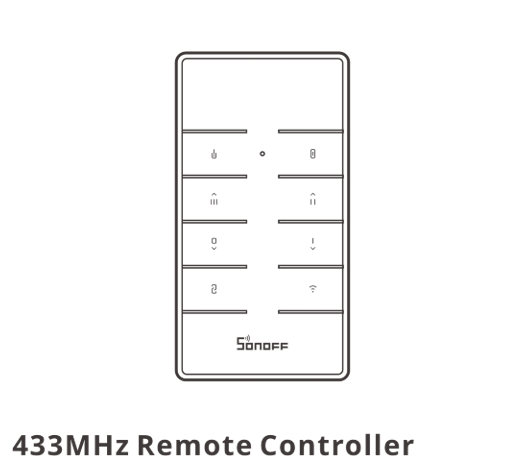 Vytáhněte izolační fólii baterie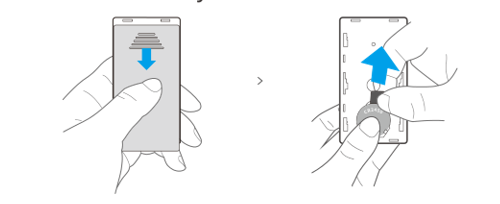 ! Zařízení má verzi s baterií a bez baterieSpecifikacePředstavení produktu RM433R2 platí pro všechny produkty SONOFF s frekvencí 433MHz a další zařízení podporující komunikační protokol 433MHz.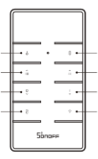 ! Tlačítka jsou vytvářena s různými funkcemi při párování s různými produkty.Tlačítkové InstrukceMetoda 1: iFan04 Wi-Fi Fan & kontrolkyMetoda 2: D1 Wi-Fi inteligentní stmívačPráce s přístrojem SONOFFRFR2BASICRFR34CHPROR3SlampherR2RF BridgeR2D1 Wi-Fi inteligentní stmívačTX series Wi-Fi inteligentní přepínačiFan04 Wi-Fi Fan & Light ControllerRM433R2 – ZákladnaInstalační metoda 1: Namontujte základnu na zeď pomocí lepicích pásek 3M.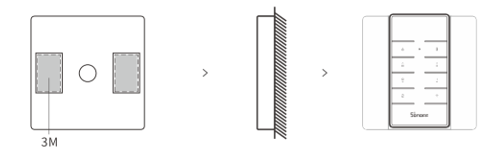 Instalační metoda 2: Sejměte dva horní kryty z obou stran základny a nainstalujte je pomocí šroubů.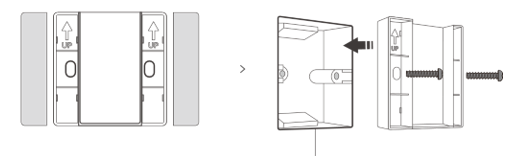 ! Základna není součástí balení, zakupte ji prosím samostatně.Upozornění FCCZměny nebo úpravy, které nejsou výslovně schváleny stranou odpovědnou za dodržování předpisů, se vyhýbají oprávnění uživatele k provozování zařízení. Toto zařízení vyhovuje části 15 pravidel FCC. Provoz podléhá následujícím dvěma podmínkám: (1) Toto zařízení nesmí způsobovat škodlivé rušení a (2) musí toto zařízení akceptovat jakékoli přijímané rušení, včetně rušení, které může způsobit nežádoucí provoz.Prohlášení FCC o expozici záření:Zařízení bylo vyhodnoceno tak, aby splňovalo obecné požadavky na vystavení vysokofrekvenčnímu záření. Přístroj lze použít v přenosném expozičním kondici bez omezení.Poznámka:Toto zařízení bylo testováno a shledáno jako vyhovující omezením pro digitální zařízení třídy B podle části 15 pravidel FCC. Tyto limity jsou navrženy tak, aby poskytovaly přiměřenou ochranu před škodlivým rušením při instalaci v obytných prostorách. Toto zařízení generuje, používá a může vyzařovat vysokofrekvenční energii, a pokud není instalováno a používáno v souladu s pokyny, může způsobit škodlivé rušení rádiové komunikace. Neexistuje však žádná záruka, že v konkrétní instalaci nedojde k rušení. Pokud toto zařízení způsobuje škodlivé rušení příjmu rozhlasového nebo televizního vysílání, což lze zjistit vypnutím a zapnutím zařízení, doporučuje se uživateli pokusit se rušení odstranit jedním nebo více z následujících opatření:— Změna orientace nebo přemístění přijímací antény.— Zvětšete vzdálenost mezi zařízením a přijímačem.— Připojte zařízení do zásuvky v jiném obvodu, než ke kterému je připojen přijímač.— Požádejte o pomoc prodejce nebo zkušeného rozhlasového / televizního technika.Tímto společnost Shenzhen Sonoff Technologies Co., Ltd. prohlašuje, že rádiové zařízení typu 4CHR3 / 4CHPROR3 je v souladu se směrnicí 2014/53 / EU. Úplné znění EU prohlášení o shodě je k dispozici na této internetové adrese:https://sonoff.tech/usermanualsIdentifikační údaje o výrobci / dovozci:Dovozce: Damev s.r.o.Sídlo: Vidče 591, 75653 Vidče IČ: 107 14 936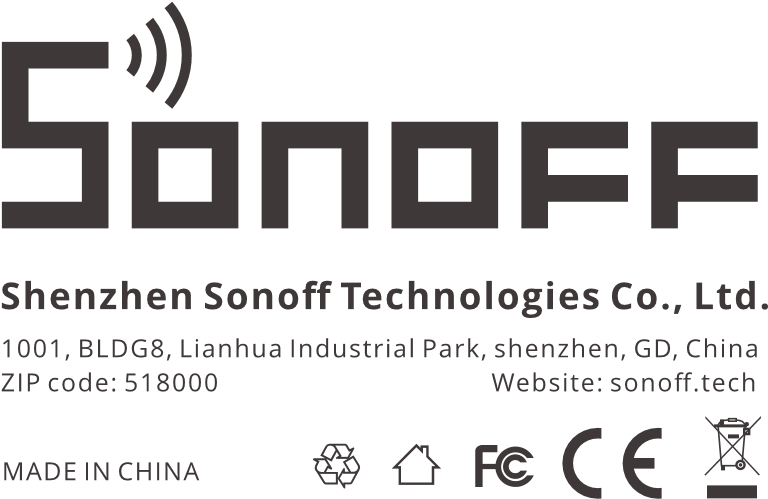 Model RM433R2RF433MHzVelikost dálkového ovladače87x45x12mmVelikost základny dálkového ovladače86x86x15mm (není součástí)Zdroj proudu3V x 1(baterie model: CR2450)MateriálPC V0TlačítkaFunkceZap/Vyp světloztlumitZap. (ventilátoru)Nízká rychlostStřední rychlostVysoká rychlostDlouze stiskněte 5 s, dokud neuslyšíte "pípnutí pípnutí" a uvolněte, poté je kód úspěšně vymazán. Po dokončení vymazání kódu, pokud potřebujete použít, krátce stiskněte libovolné tlačítko do 5 s po opětovném zapnutí a uslyšíte "pípnutí", což znamená, že dálkový ovladač je úspěšně spárován.Dlouze stiskněte 5 s, dokud ventilátor nevydá dva krátké a jeden dlouhý "píp" pro vstup do režimu rychlého párování (dotyk) Poté můžete zařízení přidat do aplikace eWeLink APP. V režimu rychlého párování můžete tento režim ukončit krátkým stisknutím libovolného tlačítka na dálkovém ovladači.TlačítkaFunkceZapnutoVypnutoKrátkým stisknutím pro nízký jas, dlouhým stisknutím snížíte jasKrátkým stisknutím středního jasu zvýšíte jasKrátkým stisknutím zvýšíte jas, dlouhým stisknutím zvýšíte jasKrátkým stisknutím pro vysoký jas, dlouhým stisknutím zvýšíte jasDlouze stiskněte po dobu 5 s, dokud neuslyšíte "Pípnutí Pípnutí" a uvolněte, pak je dálkový ovladač úspěšně vymazán. Po dokončení vymazání kódu, pokud potřebujete použít, krátce stiskněte libovolné tlačítko do 5s po opětovném zapnutí a uslyšíte "Pípnutí", což znamená, že dálkový ovladač je úspěšně spárován.Dlouze stiskněte 5 s, dokud ventilátor nevydá dva krátké a jeden dlouhý "píp" pro vstup do režimu rychlého párování (dotyk) Poté můžete zařízení přidat do aplikace eWeLink APP. V režimu rychlého párování můžete tento režim ukončit krátkým stisknutím libovolného tlačítka na dálkovém ovladači.